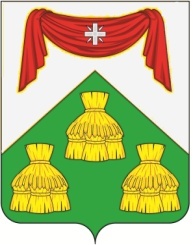 СОВЕТ НАРОДНЫХ ДЕПУТАТОВМУНИЦИПАЛЬНОГО ОБРАЗОВАНИЯКОПНИНСКОЕ  СОБИНСКОГО РАЙОНА РЕШЕНИЕ26.11.2018г.                                                                                                    № 30/6с.ЗаречноеО внесении изменений в решение СНДот 31.08.2017г. № 24/6«Об утверждении Положения о платных услугах в учреждении культуры «МБУК Зареченский сельский Дом культуры».      Рассмотрев представление директора МБУК «Зареченский СДК» Галыбиной В.А., в соответствии со ст.24 Устава МО Копнинское Собинского района, Совет народных депутатов р е ш и л: Внести изменения в решение СНД МО Копнинское от 31.08.2017г. № 24/6 «Об утверждении Положения о платных услугах в учреждении культуры «МБУК Зареченский сельский Дом культуры», согласно приложению.Решение вступает в силу со дня официального опубликования на официальном сайте ОМСУ МО Копнинское /kopnino.sbnray.ru/.Приложение к решению СНДМО КопнинскоеТарифы(цены) на все платные услуги проводимые МБУК «Зареченский сельский Дом культуры»  2018г.- самостоятельные концерты( для взрослых)- 70 рублей;- самостоятельные концерты (для детей) – 50 рублей;- самостоятельные спектакли( для взрослых) - 70 рублей;- самостоятельные спектакли ( для детей) –50 рублей;-танцевальные вечера (для взрослых)- 80 рублей;- танцевальные вечера ( праздничные) – 120 рублей;- танцевальные вечера ( для детей) – 60 рублей;- проведение театрализованных, музыкальных вечеров (огоньки) – 150рублей;-услуги игры на бильярде (1 час с 1 чел.) – 80 рублей;- показ кинофильмов ( взрослый ) – 50 рублей;-показ кинофильмов ( детский) – 30рублей;-прокат театральных костюмов, реквизита(1сутки)-500 рублей;-за использование сценических костюмов в коммерческих целях-1000 рублей;- за использование звуковой, световой  аппаратуры в коммерческих целях -1000 рублей;- составление сценария, проведение мероприятия, театрализованное представление с концертными номерами – 4000 рублей;- концертная программа – 3000 рублей; - шейпинг 4 занятия 400рублей (в месяц);     Тарифы на 2019год. (с марта 2019г.)- самостоятельные концерты( для взрослых)- 100 рублей;- самостоятельные концерты (для детей) – 70 рублей;- самостоятельные спектакли( для взрослых) - 100 рублей;- самостоятельные спектакли ( для детей) –70 рублей;-танцевальные вечера (для взрослых)- 100 рублей;- танцевальные вечера ( праздничные) – 150 рублей;- танцевальные вечера ( для детей) – 60 рублей;- проведение театрализованных, музыкальных вечеров (огоньки) – 150рублей;-услуги игры на бильярде (1 час с 1 чел.) – 100 рублей;- показ кинофильмов ( взрослый ) – 70 рублей;-показ кинофильмов ( детский) – 50рублей;-прокат театральных костюмов, реквизита(1сутки)-500 рублей;-за использование сценических костюмов в коммерческих целях-1000 рублей;- за использование звуковой, световой  аппаратуры в коммерческих целях -1000 рублей;- составление сценария, проведение мероприятия, театрализованное представление с концертными номерами – 5000 рублей;- концертная программа – 4000 рублей; - шейпинг- абонемент 600рублей (в месяц);-  шейпинг- (1 занятие) -100рублей.В случае порчи костюмов,  аппаратуры, арендуемый производит ремонт за свой счёт или  возмещает стоимость испорченного в полном объёме.Глава муниципального образования В.В.Грачев